РОССИЙСКАЯ  ФЕДЕРАЦИЯИвановская областьШуйский муниципальный район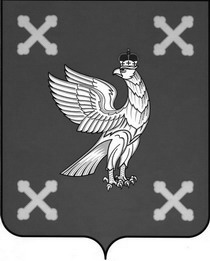 СОВЕТ ШУЙСКОГО МУНИЦИПАЛЬНОГО РАЙОНАпятоГО  соЗЫВА_____________________________________________________________________________________р е ш е н и еОт 27. 07. 2017 г.                                                                                              № 63  г. ШуяОб утверждении Положения о порядке осуществлениямуниципального жилищного контроля на территории Шуйского муниципального районаВ соответствии с Жилищным кодексом Российской Федерации, Федеральным законом от  №131-ФЗ «Об общих принципах организации местного самоуправления в Российской Федерации», Законом Ивановской области от 01.10.2012 №65-ОЗ «О муниципальном жилищном контроле и взаимодействии органов муниципального жилищного контроля с органом исполнительной власти Ивановской области, осуществляющим региональный государственный жилищный надзор», в целях приведения нормативных правовых актов Шуйского муниципального района в соответствие с действующим законодательством, Совет Шуйского муниципального районаР Е Ш И Л :Утвердить Положение о порядке осуществления муниципального жилищного контроля на территории Шуйского муниципального районаРешение вступает в силу с момента подписания и подлежит  официальному опубликованию.Глава Шуйского муниципального района                                                                С.А. БабановУтвержденоРешением Совета Шуйскогомуниципального районаот 27. 07. 2017г.   № 63ПОЛОЖЕНИЕО ПОРЯДКЕ ОСУЩЕСТВЛЕНИЯ МУНИЦИПАЛЬНОГО ЖИЛИЩНОГО КОНТРОЛЯ НА ТЕРРИТОРИИ ШУЙСКОГО МУНИЦИПАЛЬНОГО РАЙОНАОбщие положения1.1.  Настоящее Положение разработано в соответствии с Конституцией Российской Федерации, на основании Жилищного кодекса Российской Федерации, федеральных  законов от  №131-ФЗ «Об общих принципах организации местного самоуправления в Российской Федерации», от  №294-ФЗ «О защите прав юридических лиц и индивидуальных предпринимателей при осуществлении государственного контроля (надзора) и муниципального контроля» (далее - Федеральный закон № 294-ФЗ), от 02.05.2006 №59-ФЗ «О порядке рассмотрения обращений граждан РФ», постановления Правительства Российской Федерации от  №489 «Об утверждении Правил подготовки органами государственного контроля (надзора) и органами муниципального контроля ежегодных планов проведения плановых проверок юридических лиц и индивидуальных предпринимателей», Законом Ивановской области от 1 октября 2012 года № 65-ОЗ "О муниципальном жилищном контроле и взаимодействии органов муниципального жилищного контроля с органом исполнительной власти Ивановской области, осуществляющим региональный государственный жилищный надзор", Уставом Шуйского муниципального района Ивановской области.1.2. Под муниципальным жилищным контролем понимается деятельность органов местного самоуправления, уполномоченных на организацию и проведение на территории муниципального образования проверок соблюдения юридическими лицами, индивидуальными предпринимателями и гражданами обязательных требований, установленных в отношении муниципального жилищного фонда федеральными законами и законами субъектов Российской Федерации в области жилищных отношений, а также муниципальными правовыми актами. Муниципальный жилищный контроль осуществляется только в отношении жилых помещений, являющихся муниципальной собственностью Шуйского муниципального района.1.3. К отношениям, связанным с осуществлением муниципального контроля, организацией и проведением проверок юридических лиц, индивидуальных предпринимателей, применяются положения статьи 20 Жилищного кодекса Российской Федерации, а также Федерального закона от 26 декабря 2008 года №294-ФЗ «О защите прав юридических лиц и индивидуальных предпринимателей при осуществлении государственного контроля (надзора) и муниципального контроля».1.4. Муниципальный жилищный контроль на территории Шуйского муниципального района осуществляется в порядке, установленном законодательством Российской Федерации, Законом Ивановской области от 1 октября 2012 года № 65-ОЗ «О муниципальном жилищном контроле и взаимодействии органов муниципального жилищного контроля с органом исполнительной власти Ивановской области, осуществляющим региональный государственный жилищный надзор» и принятыми в соответствии с ними муниципальными правовыми актами.1.5. Органом местного самоуправления, уполномоченным на организацию и осуществление муниципального жилищного контроля, является Администрация Шуйского муниципального района.1.6. При организации и осуществлении муниципального жилищного контроля Администрация взаимодействует с уполномоченным органом государственного жилищного надзора, осуществляющим региональный жилищный надзор в порядке, установленном законом Ивановской области.Основные задачи и функции муниципального жилищного контроля2.1. Основной задачей осуществления муниципального жилищного контроля на территории Шуйского муниципального района является контроль за обеспечением прав и законных интересов граждан и юридических лиц, индивидуальных предпринимателей при предоставлении населению жилищных и коммунальных услуг, отвечающих требованиям федеральных стандартов качества, использованием и сохранностью муниципального жилищного фонда. 2.2. Предметом проводимых проверок является соблюдение юридическими лицами, индивидуальными предпринимателями и гражданами установленных в отношении муниципального жилищного фонда федеральными законами и законами Ивановской области в области жилищных отношений, а также муниципальными правовыми актами обязательных требований, в том числе:- к использованию и сохранности муниципального жилищного фонда;- к использованию и содержанию общего имущества собственников помещений в многоквартирных домах, в которых имеются жилые помещения, являющиеся муниципальной собственностью, выполнению работ по его содержанию и ремонту;- к созданию и деятельности юридических лиц, индивидуальных предпринимателей, осуществляющих управление многоквартирными домами, в которых имеются жилые помещения, являющиеся муниципальной собственностью;- к соблюдению правил пользования муниципальными жилыми помещениями нанимателями и (или) проживающими совместно с ними членами его семьи, в том числе использования муниципального жилого помещения по назначению;- к деятельности юридических лиц, индивидуальных предпринимателей, оказывающих услуги и (или) выполняющих работы по содержанию и ремонту общего имущества в многоквартирных домах, в которых имеются жилые помещения, являющиеся муниципальной собственностью;- к предоставлению коммунальных услуг нанимателям и пользователям муниципальных жилых помещений многоквартирных домов, нанимателям и пользователям жилых домов, находящихся в муниципальной собственности;- к соблюдению требований энергетической эффективности и оснащенности жилых домов, находящихся в муниципальной собственности, многоквартирных домов, в составе которых имеются жилые помещения, являющиеся муниципальной собственностью, приборами учета используемых энергетических ресурсов.Принципы осуществления муниципального жилищного контроля3.1. Основными принципами осуществления муниципального жилищного контроля являются:1) соблюдение прав и законных интересов физических и юридических лиц, индивидуальных предпринимателей при осуществлении муниципального жилищного контроля;2) возможность обжалования действий (бездействия) лиц, уполномоченных на осуществление муниципального жилищного контроля, нарушающих, ограничивающих права и свободы граждан, юридических лиц;3) открытость и доступность для юридических лиц, индивидуальных предпринимателей, граждан нормативных и правовых актов, соблюдение которых проверяется при осуществлении муниципального жилищного контроля, а также информации об организации и осуществлении муниципального жилищного контроля, его должностных лиц, за исключением информации об организации, свободное распространение  которой запрещено или ограничено в соответствии с законодательством Российской Федерации;4) проведение проверок в соответствии с полномочиями органа муниципального жилищного контроля, его должностных лиц;5) недопустимость проводимых в отношении одного юридического лица или одного индивидуального предпринимателя несколькими органами, уполномоченными на осуществление жилищного контроля, проверок исполнения одних и тех же обязательных требований и требований, установленных муниципальными правовыми актами;6) ответственность органа муниципального жилищного контроля, его должностных лиц за нарушение законодательства Российской Федерации при осуществлении муниципального жилищного контроля;7) недопустимость взимания органом муниципального жилищного контроля с юридических лиц, индивидуальных предпринимателей платы за проведение мероприятий по жилищному контролю.Порядок организации и осуществления муниципального жилищного контроля4.1. Муниципальный жилищный контроль осуществляется путем проведения  плановых и внеплановых проверок. 4.2. При проведении плановых и внеплановых проверок определяется соблюдение проверяемыми лицами  обязательных требований:1) к использованию и сохранности жилищного фонда и придомовых территорий;2) надлежащему техническому содержанию жилищного фонда и его инженерного оборудования, своевременному выполнению работ по его содержанию и ремонту;3) надлежащему санитарному содержанию жилищного фонда.4) к созданию и деятельности юридических лиц, индивидуальных предпринимателей, осуществляющих управление многоквартирными домами, оказывающих услуги и (или) выполняющих работы по содержанию и ремонту общего имущества в многоквартирных домах, предоставлению коммунальных услуг собственникам и пользователям помещений в многоквартирных домах и жилых домах, требований энергетической эффективности и оснащенности помещений многоквартирных домов и жилых домов приборами учета используемых энергетических ресурсов4.3. Виды проверок, проводимых в рамках осуществления муниципального жилищного надзора:1) плановая – осуществляется  по основаниям и в порядке, установленным частью 4.1 статьи 20 Жилищного кодекса Российской Федерации, статьей 9 Федерального закона № 294-ФЗ;2) внеплановая - осуществляется  по основаниям и в порядке, установленным частью 4.2 статьи 20 Жилищного кодекса Российской Федерации, статьей 10 Федерального закона № 294-ФЗ.Плановая и внеплановая проверки проводятся в форме документарной проверки и (или) выездной проверки в порядке, установленном соответственно статьями 11 и 12 Федерального закона № 294-ФЗ.4.4. Обращения и заявления, не позволяющие установить лицо, обратившееся в орган муниципального жилищного контроля, а также обращения и заявления, не содержащие сведений о фактах, указанных в части 4.2 статьи 20 Жилищного кодекса Российской Федерации, части 2 статьи 10 Федерального закона № 294-ФЗ, не могут служить основанием для проведения внеплановой проверки.Порядок оформления результатов мероприятий по контролю5.1. По результатам проверки должностными лицами органа муниципального жилищного контроля Администрации Шуйского муниципального района, проводящими проверку, составляется акт в соответствии со статьей 16 Федерального закона № 294-ФЗ. 5.2. К акту проверки прилагаются протоколы или заключения проведенных исследований, испытаний и экспертиз, в случае если такие исследования, испытания, экспертизы проводились, объяснения работников юридического лица, работников индивидуального предпринимателя, на которых возлагается ответственность за нарушение обязательных требований или требований, установленных муниципальными правовыми актами, предписания об устранении выявленных нарушений и иные связанные с результатами проверки документы или их копии.5.3. Акт проверки оформляется непосредственно после ее завершения в двух экземплярах, один из которых с копиями приложений вручается руководителю, иному должностному лицу или уполномоченному представителю юридического лица, индивидуальному предпринимателю, его уполномоченному представителю под расписку об ознакомлении либо об отказе в ознакомлении с актом проверки. В случае отсутствия руководителя, иного должностного лица или уполномоченного представителя юридического лица, индивидуального предпринимателя, его уполномоченного представителя, а также в случае отказа проверяемого лица дать расписку об ознакомлении либо об отказе в ознакомлении с актом проверки акт направляется заказным почтовым отправлением с уведомлением о вручении, которое приобщается к экземпляру акта проверки, хранящемуся в деле в отделе муниципального контроля Администрации Шуйского муниципального района. 5.4. В случае, если для проведения внеплановой выездной проверки требуется согласование ее проведения с прокуратурой муниципального образования, копия акта проверки направляется в Шуйскую межрайонную прокуратуру в течение пяти рабочих дней со дня составления акта проверки.5.5. При выявлении органом муниципального жилищного контроля по результатам проведения проверки фактов нарушения юридическим лицом, индивидуальным предпринимателем или гражданином обязательных требований, установленных статьей 20 Жилищного кодекса Российской Федерации, в случае если рассмотрение вопроса о привлечении указанных лиц к предусмотренной законодательством Российской Федерации ответственности за указанные нарушения или принятие иных мер, предусмотренных законодательством Российской Федерации, не относится к его компетенции, орган муниципального жилищного контроля  направляет материалы проверки в орган регионального государственного жилищного надзора в течение трех рабочих дней со дня составления акта проверки;5.6. В случае, если указанные нарушения содержат признаки уголовных преступлений, должностные лица органа муниципального жилищного контроля направляют в уполномоченные органы материалы, связанные с нарушениями обязательных требований, для решения вопросов о возбуждении уголовных дел по признакам преступлений. 5.7. Юридические лица, индивидуальные предприниматели обязаны вести журнал учета проверок по типовой форме, установленной федеральным органом исполнительной власти, уполномоченным Правительством Российской Федерации.5.8. В журнале учета проверок должностными лицами, уполномоченными на осуществление муниципального жилищного контроля,  осуществляется запись о проведенной проверке, содержащая сведения о наименовании органа муниципального жилищного контроля муниципального образования, датах начала и окончания проведения проверки, времени ее проведения, правовых основаниях, целях, задачах и предмете проверки, выявленных нарушениях и выданных предписаниях, а также указываются фамилии, имена, отчества и должности должностного лица или должностных лиц, проводящих проверку, его или их подписи.5.9. При отсутствии журнала учета проверок в акте проверки делается соответствующая запись.Срок проведения проверки6.1. Срок проведения каждой из проверок не может превышать двадцать рабочих дней.6.2. В отношении одного субъекта малого предпринимательства общий срок проведения плановых выездных проверок не может превышать пятьдесят часов для малого предприятия и пятнадцать часов для микропредприятия в год.6.2.1. В случае необходимости,  при проведении проверки, указанной в п. 6.2 настоящего Положения, получения документов и (или) информации в рамках межведомственного информационного взаимодействия проведение проверки может быть приостановлено Главой Шуйского муниципального района на срок, необходимый для осуществления межведомственного информационного взаимодействия, но не более чем на десять рабочих дней. Повторное приостановление проведения проверки не допускается.6.2.2. На период действия срока приостановления проведения проверки приостанавливаются связанные с указанной проверкой действия органа муниципального контроля на территории, в зданиях, строениях, сооружениях, помещениях, на иных объектах субъекта малого предпринимательства.6.3. В исключительных случаях, связанных с необходимостью проведения сложных и (или) длительных исследований, испытаний, специальных экспертиз и расследований на основании мотивированных предложений должностных лиц органа муниципального контроля, проводящих выездную плановую проверку, срок проведения выездной плановой проверки может быть продлен Администрацией Шуйского муниципального района, но не более чем на двадцать рабочих дней, в отношении малых предприятий не более чем на пятьдесят часов, микропредприятий не более чем на пятнадцать часов.6.4. Срок проведения каждой из проверок в отношении юридического лица, которое осуществляет свою деятельность на территориях нескольких субъектов Российской Федерации, устанавливается отдельно по каждому филиалу, представительству, обособленному структурному подразделению юридического лица, при этом общий срок проведения проверки не может превышать шестьдесят рабочих дней.Ограничения при проведении мероприятий по муниципальному жилищному контролю7.1. При проведении проверки муниципальные жилищные инспекторы не вправе:1) проверять выполнение обязательных требований и требований, установленных муниципальными правовыми актами, если такие требования не относятся к полномочиям органа муниципального жилищного контроля Администрации Шуйского муниципального района, от имени которого действуют муниципальные жилищные инспекторы;2) осуществлять плановую или внеплановую выездную проверку в случае отсутствия при ее проведении руководителя, иного должностного лица или уполномоченного представителя юридического лица, индивидуального предпринимателя, его уполномоченного представителя, за исключением случая проведения такой проверки по основанию, предусмотрено действующим законодательством РФ;3) требовать представления документов, информации, если они не являются объектами проверки или не относятся к предмету проверки, а также изымать оригиналы таких документов;4) распространять информацию, полученную в результате проведения проверки и составляющую государственную, коммерческую, служебную, иную охраняемую законом тайну, за исключением случаев, предусмотренных законодательством Российской Федерации;6) превышать установленные сроки проведения проверки;7) осуществлять выдачу юридическим лицам, индивидуальным предпринимателям предписаний или предложений о проведении за их счет мероприятий по контролю.Полномочия должностных лиц, осуществляющихмуниципальный жилищный контроль8.1.  Должностные лица уполномоченного органа местного самоуправления, осуществляющие муниципальный жилищный контроль в пределах предоставленных полномочий имеют право:1) запрашивать и получать на основании мотивированных письменных запросов от органов государственной власти, органов местного самоуправления, юридических лиц, индивидуальных предпринимателей и граждан информацию и документы, необходимые для проверки соблюдения обязательных требований;2) беспрепятственно по предъявлении служебного удостоверения и копии распоряжения Администрации Шуйского муниципального района, о назначении проверки посещать территорию и расположенные на ней многоквартирные дома, наемные дома социального использования, помещения общего пользования в многоквартирных домах; с согласия собственников помещений в многоквартирном доме посещать жилые помещения и проводить их обследования; проводить исследования, испытания, расследования, экспертизы и другие мероприятия по контролю, проверять соблюдение наймодателями жилых помещений в наемных домах социального использования обязательных требований к наймодателям и нанимателям жилых помещений в таких домах, к заключению и исполнению договоров найма жилых помещений жилищного фонда социального использования и договоров найма жилых помещений, соблюдение лицами, предусмотренными в соответствии с частью 2 статьи 91.18 Жилищного Кодекса, требований к представлению документов, подтверждающих сведения, необходимые для учета в муниципальном реестре наемных домов социального использования; проверять соответствие устава товарищества собственников жилья, жилищного, жилищно-строительного или иного специализированного потребительского кооператива, внесенных в устав такого товарищества или такого кооператива изменений требованиям законодательства Российской Федерации; 2) по заявлениям собственников помещений в многоквартирном доме проверять правомерность принятия общим собранием собственников помещений в многоквартирном доме решения о создании товарищества собственников жилья, правомерность избрания общим собранием членов товарищества собственников жилья, жилищного, жилищно-строительного или иного специализированного потребительского кооператива правления товарищества собственников жилья, жилищного, жилищно-строительного или иного специализированного потребительского кооператива, правомерность избрания общим собранием членов товарищества собственников жилья или правлением товарищества собственников жилья председателя правления такого товарищества, правомерность избрания правлением жилищного, жилищно-строительного или иного специализированного потребительского кооператива председателя правления такого кооператива, правомерность принятия общим собранием собственников помещений в многоквартирном доме решения о выборе управляющей организации в целях заключения с ней договора управления многоквартирным домом в соответствии со статьей 162  Жилищного Кодекса, правомерность утверждения условий этого договора и его заключения, правомерность заключения с управляющей организацией договора оказания услуг и (или) выполнения работ по содержанию и ремонту общего имущества в многоквартирном доме, правомерность заключения с указанными в части 1 статьи 164  Жилищного Кодекса лицами договоров оказания услуг по содержанию и (или) выполнению работ по ремонту общего имущества в многоквартирном доме, правомерность утверждения условий данных договоров;3) выдавать предписания о прекращении нарушений обязательных требований, об устранении выявленных нарушений, о проведении мероприятий по обеспечению соблюдения обязательных требований, в том числе об устранении в шестимесячный срок со дня направления такого предписания несоответствия устава товарищества собственников жилья, жилищного, жилищно-строительного или иного специализированного потребительского кооператива, внесенных в устав изменений обязательным требованиям;4) составлять протоколы об административных правонарушениях, связанных с нарушениями обязательных требований, рассматривать дела об указанных административных правонарушениях и принимать меры по предотвращению таких нарушений;5) направлять в уполномоченные органы материалы, связанные с нарушениями обязательных требований, для решения вопросов о возбуждении уголовных дел по признакам преступлений.8.2. Должностные лица при проведении проверки обязаны:1) своевременно и в полной мере исполнять предоставленные в соответствии с законодательством Российской Федерации полномочия по предупреждению, выявлению и пресечению нарушений обязательных требований и требований, установленных муниципальными правовыми актами муниципального образования;2) соблюдать законодательство Российской Федерации, права и законные интересы юридического лица, индивидуального предпринимателя, проверка которых проводится;3) проводить проверку на основании распоряжения  Администрации Шуйского муниципального района о ее проведении в соответствии с ее назначением;4) проводить проверку только во время исполнения служебных обязанностей, выездную проверку только при предъявлении служебных удостоверений, копии распоряжения Администрации Шуйского муниципального района и в необходимых случаях копии документа о согласовании проведения проверки;5) не препятствовать руководителю, иному должностному лицу или уполномоченному представителю юридического лица, индивидуальному предпринимателю, его уполномоченному представителю присутствовать при проведении проверки и давать разъяснения по вопросам, относящимся к предмету проверки;6) предоставлять руководителю, иному должностному лицу или уполномоченному представителю юридического лица, индивидуальному предпринимателю, его уполномоченному представителю, присутствующим при проведении проверки, информацию и документы, относящиеся к предмету проверки;7) знакомить руководителя, иного должностного лица или уполномоченного представителя юридического лица, индивидуального предпринимателя, его уполномоченного представителя с результатами проверки;8) учитывать при определении мер, принимаемых по фактам выявленных нарушений, соответствие указанных мер тяжести нарушений, их потенциальной опасности для жизни, здоровья людей, для животных, растений, окружающей среды, объектов культурного наследия (памятников истории и культуры) народов Российской Федерации, безопасности государства, для возникновения чрезвычайных ситуаций природного и техногенного характера, а также не допускать необоснованное ограничение прав и законных интересов граждан, в том числе индивидуальных предпринимателей, юридических лиц;9) доказывать обоснованность своих действий при их обжаловании юридическими лицами, индивидуальными предпринимателями в порядке, установленном законодательством Российской Федерации;10) соблюдать сроки проведения проверки, установленные действующим законодательством Российской Федерации;11) не требовать от юридического лица, индивидуального предпринимателя документы и иные сведения, представление которых не предусмотрено действующим законодательством Российской Федерации;12) перед началом проведения выездной проверки по просьбе руководителя, иного должностного лица или уполномоченного представителя юридического лица, индивидуального предпринимателя, его уполномоченного представителя ознакомить их с положениями административного регламента, в соответствии с которым проводится проверка;13) осуществлять запись о проведенной проверке в журнале учета проверок.При проведении проверок муниципальные инспекторы обязаны сообщать ограничения, установленные статьей 15 Федерального закона от 26.12.2008 N 294-ФЗ "О защите прав юридических лиц и индивидуальных предпринимателей при осуществлении государственного контроля (надзора) и муниципального контроля".Права и обязанности проверяемых лиц при проведении мероприятий по контролю9.1. Физические лица, должностные лица юридического лица или их представители при проведении мероприятий по контролю имеют право:1) непосредственно присутствовать при проведении проверки, давать объяснения по вопросам, относящимся к предмету проверки;2) получать от органа муниципального контроля, их должностных лиц информацию, которая относится к предмету проверки и предоставление которой предусмотрено законодательством Российской Федерации;3) знакомиться с результатами проверки и указывать в акте проверки о своем ознакомлении с результатами проверки, согласии или несогласии с ними, а также с отдельными действиями должностных лиц органа муниципального контроля;4) обжаловать действия (бездействие) должностных лиц органа муниципального контроля, повлекшие за собой нарушение прав юридического лица, индивидуального предпринимателя при проведении проверки, в административном и (или) судебном порядке в соответствии с законодательством Российской Федерации.9.2. При проведении проверок юридические лица, индивидуальные предприниматели, физические лица обязаны:1) обеспечить присутствие руководителей, иных должностных лиц или уполномоченных представителей юридических лиц; индивидуальные предприниматели и граждане обязаны присутствовать или обеспечить присутствие уполномоченных представителей, ответственных за организацию и проведение мероприятий по выполнению обязательных требований и требований, установленных муниципальными правовыми актами.2) предоставить муниципальным инспекторам, проводящим выездную проверку, возможность ознакомиться с документами, связанными с целями, задачами и предметом выездной проверки, в случае, если выездной проверке не предшествовало проведение документарной проверки;3) обеспечить доступ проводящих выездную проверку муниципальных инспекторов на территорию, в используемые при осуществлении деятельности здания, строения, сооружения, помещения, к используемым оборудованию, подобным объектам;4) представлять в срок по мотивированному запросу необходимые для рассмотрения в ходе проведения документарной проверки документы;5) вести журнал учета проверок по типовой форме, установленной приказом Минэкономразвития России от 30.04.2009 №141 "О реализации положений Федерального закона "О защите прав юридических лиц и индивидуальных предпринимателей при осуществлении государственного контроля (надзора) и муниципального контроля".Ответственность уполномоченных лиц, осуществляющих муниципальный жилищный контроль10.1. Администрация Шуйского муниципального района, муниципальные жилищные инспекторы в случае ненадлежащего исполнения соответственно функций, служебных обязанностей, совершения противоправных действий (бездействия) при проведении проверки несут ответственность в соответствии с законодательством Российской Федерации.10.2. Администрация Шуйского муниципального района осуществляет контроль исполнения муниципальными жилищными инспекторами служебных обязанностей, ведет учет случаев ненадлежащего исполнения муниципальными жилищными инспекторами служебных обязанностей, проводит соответствующие служебные расследования и принимает в соответствии с законодательством Российской Федерации меры в отношении таких должностных лиц.10.3. О мерах, принятых в отношении виновных в нарушении законодательства Российской Федерации муниципальных жилищных инспекторов, в течение десяти дней со дня принятия таких мер орган муниципального жилищного контроля обязан сообщить в письменной форме юридическому лицу, индивидуальному предпринимателю, права и (или) законные интересы которых нарушены.